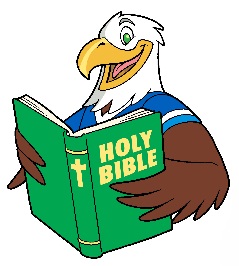 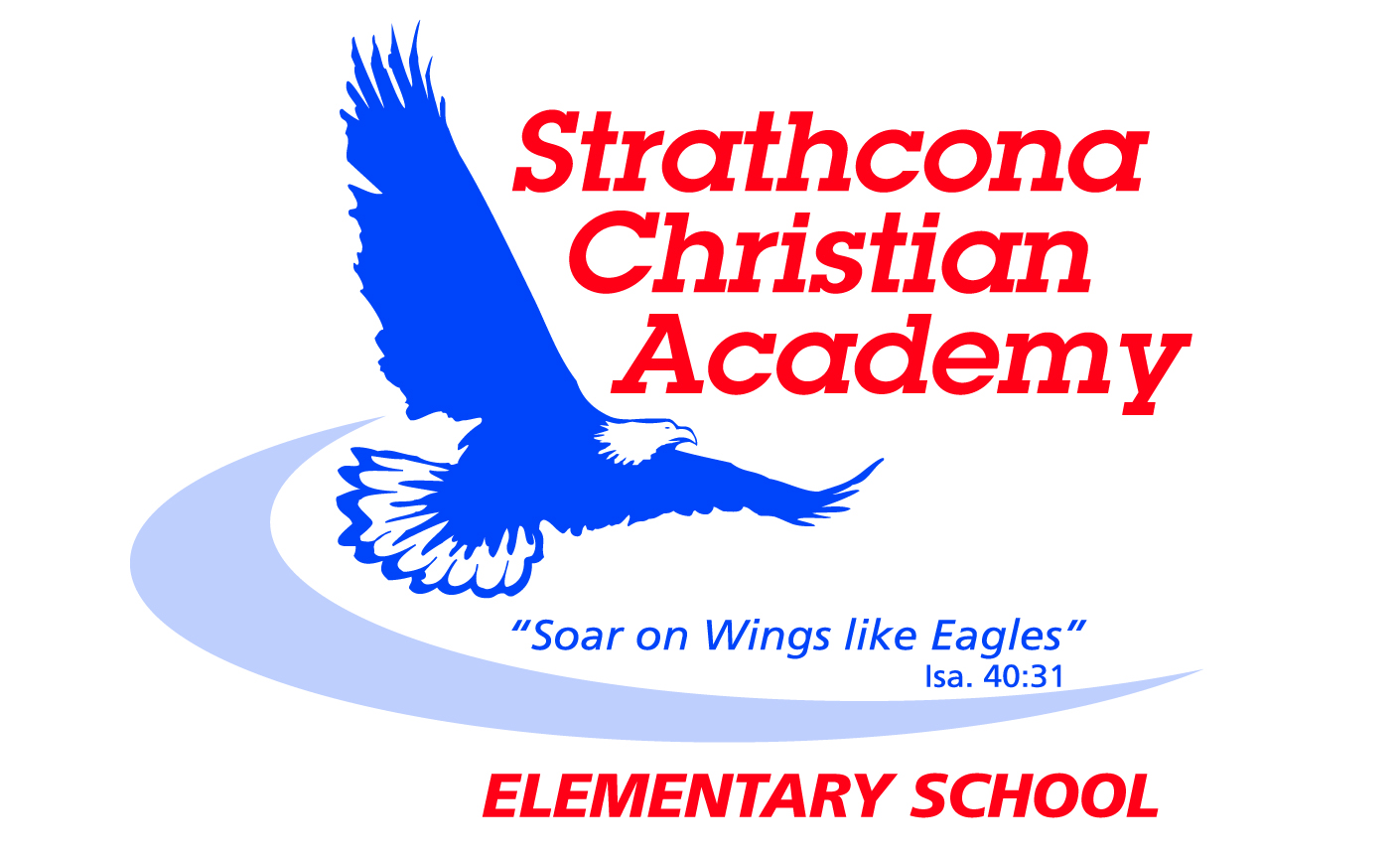 Grade 3 Bible Memory* identifies new versesUpdated September 2014MonthWeekVerseSEPTEMBERWeek 1Psalm 139:1*You have searched me, Lord, and you know me.SEPTEMBERWeek 2Psalm 139:2* You know when I sit and when I rise; you perceive my thoughts from afar.SEPTEMBERWeek 3Psalm 139:3*You discern my going out and my lying down; you are familiar with all my ways.OCTOBERWeek 1Psalm 139:4*Before a word is on my tongue you, Lord, know it completely.OCTOBERWeek 2Psalm 139:5*You hem me in behind and before, and you lay your hand upon me.OCTOBERWeek 3Psalm 139:6*Such knowledge is too wonderful for me, too lofty for me to attain.NOVEMBERNOVEMBERWeek 1Psalm 139:1-6*You have searched me, Lord, and you know me.
2 You know when I sit and when I rise; you perceive my thoughts from afar. 3 You discern my going out and my lying down; you are familiar with all my ways.  4 Before a word is on my tongue you, Lord, know it completely.  5 You hem me in behind and before, and you lay your hand upon me.  6 Such knowledge is too wonderful for me, too lofty for me to attain.NOVEMBERNOVEMBERWeek 2John 3:16For God so loved the world that he gave his one and only Son, that whoever believes in him shall not perish but have eternal life.NOVEMBERNOVEMBERWeek 3Matthew 22:37Jesus replied: “‘Love the Lord your God with all your heart and with all your soul and with all your mind.’DECEMBERWeek 1Matthew 22:38This is the first and greatest commandment.DECEMBERWeek 2Matthew 22:39And the second is like it: ‘Love your neighbor as yourself.’DECEMBERWeek 3Matthew 22:40All the Law and the Prophets hang on these two commandments.JANUARYWeek 1Matthew 28:19Therefore go and make disciples of all nations, baptizing them in the name of the Father and of the Son and of the Holy Spirit.JANUARYWeek 2Matthew 7:12So in everything, do to others what you would have them do to you, for this sums up the Law and the Prophets.JANUARYWeek 3Galatians 5:22-23aBut the fruit of the Spirit is love, joy, peace, patience, kindness, goodness, faithfulness, gentleness and self-control.FEBRUARYWeek 1Galatians 5:23bAgainst such things there is no law.FEBRUARYWeek 2Galatians 5:22-2322 But the fruit of the Spirit is love, joy, peace, patience, kindness, goodness, faithfulness, 23 gentleness and self-control. Against such things there is no law.FEBRUARYWeek 3MARCHMARCHWeek 1Psalm 139:1*You have searched me, Lord, and you know me.MARCHMARCHWeek 2Psalm 139:2*You know when I sit and when I rise; you perceive my thoughts from afar.MARCHMARCHWeek 3Psalm 139:3*You discern my going out and my lying down; you are familiar with all my ways.APRILWeek 1Psalm 139:4*Before a word is on my tongue you, Lord, know it completely.APRILWeek 2Psalm 139:5*You hem me in behind and before, and you lay your hand upon me.APRILWeek 3Psalm 139:6*Such knowledge is too wonderful for me, too lofty for me to attain.MAYWeek 1Psalm 139:1-6*You have searched me, Lord, and you know me.
2 You know when I sit and when I rise; you perceive my thoughts from afar. 3 You discern my going out and my lying down; you are familiar with all my ways.  4 Before a word is on my tongue you, Lord, know it completely.  5 You hem me in behind and before, and you lay your hand upon me.  6 Such knowledge is too wonderful for me, too lofty for me to attain.MAYWeek 2John 3:16For God so loved the world that he gave his one and only Son, that whoever believes in him shall not perish but have eternal life.MAYWeek 3Matthew 22:37-4037 Jesus replied: “‘Love the Lord your God with all your heart and with all your soul and with all your mind.’ 38 This is the first and greatest commandment. 39 And the second is like it: ‘Love your neighbor as yourself.’ 40 All the Law and the Prophets hang on these two commandments.”JUNEJUNEWeek 1Matthew 28:19Therefore go and make disciples of all nations, baptizing them in the name of the Father and of the Son and of the Holy Spirit.JUNEJUNEWeek 2Matthew 7:12So in everything, do to others what you would have them do to you, for this sums up the Law and the Prophets.JUNEJUNEWeek 3Galatians 5:22-2322 But the fruit of the Spirit is love, joy, peace, patience, kindness, goodness, faithfulness, 23 gentleness and self-control. Against such things there is no law.